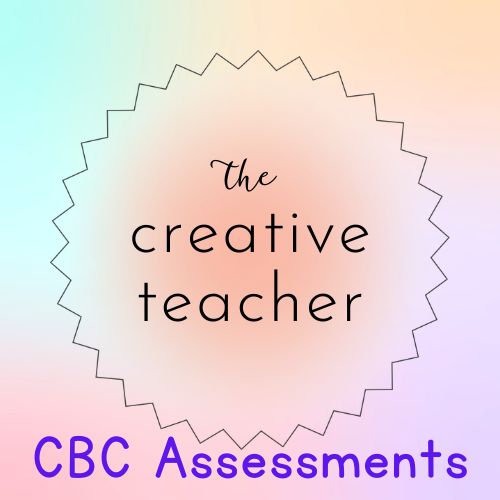 MID-TERM 1 2023 ASSESSMENTGRADE 7	CHRISTIAN RELIGIOUS EDUCATIONINSRUCTIONS TO THE LEARNERS:Answer all questions in the spaces provided.Your work must be very neat and clean.TIME:	1HRFOR OFFICIAL USE ONLY.Mention the national goals of education.						(5mks)State how God reveals Himself to us today.						(5mks)Show the creation work according to days from the first creation story.		(7mks)Day 1Day 2Day 3Day 4Day 5Day 6Day 74.State the qualities of GOD from the first account of creation.				(5mks)5.Give five creations of God that you can see from your school compound.			(5mks)6.Why do you go to church on Sunday?							(3mks)ExceedingexpectationMeetingexpectationApproachingexpectationBelowexpectationLearners scorePerformance levelEXCEEDING EXPECTATIONSMEETING EXPECTATIONAPPROACHING EXPECTATION